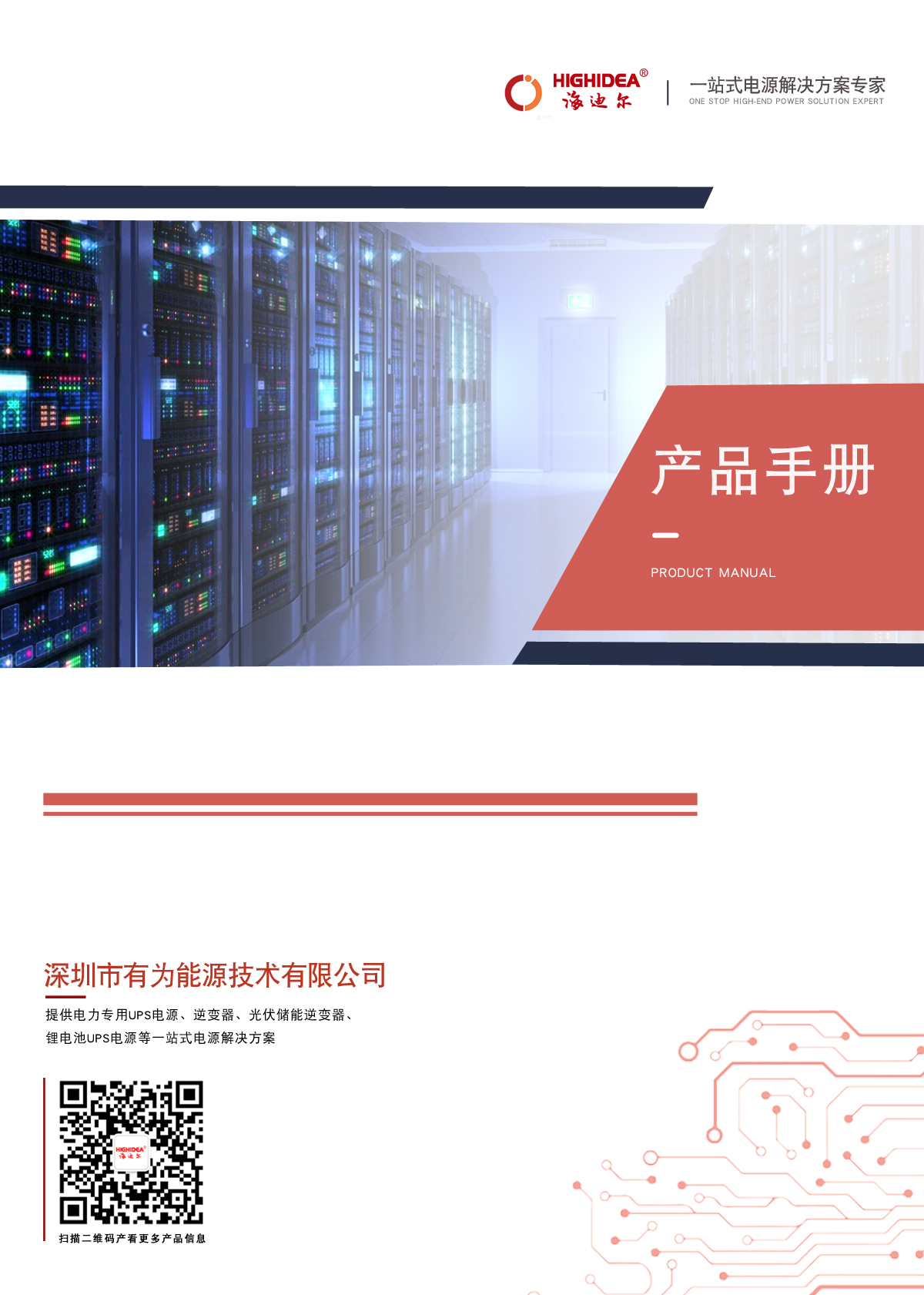 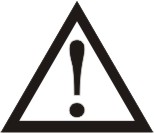 请确实遵守本手册所述的所有警告事项和操作指示。请将本手册存放在适当的位置，以便在进行安装之前能确实详阅以下注意事项。在操作本产品之前，请务必详阅所有安全事项和操作指示。感谢您购买本系列UPS，该系列含有短路保护、滤波、自动关机等功能，大大增强了对您设备的保护安全性！请仔细阅读说明，以免在使用过程中出错。为确保安全使用，请遵守下列事项：本产品特为个人电脑设计，不推荐使用于生命支持系统和其他特定的重要设备。请勿超过额定负载使用。UPS内有大容量蓄电池，绝不可打开外壳，否则会导致触电等危险，如需内部检修、更换蓄电池，请交付指定的维修点。UPS如果内部短路会导致电击或着火的危险，故不得将装有液体的容器放置于UPS上方，以免导致触电等危险。万一机器冒烟，请迅速切断电源，并与经销商联系。请勿在以下环境保管或使用本产品：◆有可燃性气体、腐蚀性物质、大量灰尘的场所◆异常高温或低温（40°C以上或0°C以下），高湿度（90%以上）的场所◆有阳光直射或接近加热器具的场所◆有剧烈震动的场所◆室外万一UPS周围失火，请用干粉灭火器。使用液体灭火器有导致触电的危险。请将插座放在UPS附近，以便紧急情况时能拔掉插座，切断电源①包装检查打开包装，包装内应有：UPS 整机      说明书取出UPS，检查本机有否在运输中损坏。如有损坏或部件缺少，请勿开机，并告知承运商或经销商。②UPS安置将UPS置于适当位置（参见安全注意事项第6条）。③市电连接当输入电源线将UPS机器与市电连接时，开始给电池充电。最好的使用方法是先将电池充电至少6小时后再使用。④连接设备将使用设备的输入线连接到UPS后备板上的稳压电池输出插座上。 提醒: 请确认UPS是开机状态，以确保市电断电时UPS可以保护所连接重要设备的数据，防止丢失。注意: 不要在UPS稳压电池输出插座上连接打印机或扫描器， 这些设备将会明显使UPS的负荷超载导致不能正常工作。⑤开启UPS开启UPS机器时，轻按开关按键，指示灯亮起即可。本机器具有直流开机功能，不需要市电就可以直接启动UPS，方便使用。一旦市电中断，UPS却转入后备供电，请及时对个人电脑其他负载作存盘或其他断电应急处理。市电恢复后，请及时开启UPS，使电池充电。⑥关闭UPS关闭UPS机器时，再按开关按键，指示灯灭掉即可。注意：开机时请先启UPS再开启电脑等负载，关机时先关闭负载再关闭UPS。般情况下建议不关闭UPS，以保持电池充电。如果操作中存在问题，请参考本文异常状况处理，如不能处理 请马上联系专业客户服务处理扫描机身二维码获取联系方式* 蜂鸣器声及指示灯含义指示灯（单灯）：●亮○灭 ★闪烁指示灯（三个灯）：●亮○灭 ★闪烁★  异常状况处理220V铅酸蓄电池后备式UPS220V锂电池后备式UPS110V铅酸蓄电池后备式UPS110V锂电池后备式UPS环境参数*规格更新不再另行通知。*需详细产品资料可扫描机身二维码获取76.06.00007-00★   前言★   安全注意事项 ★  安装及使用指示灯蜂鸣器声输出说明状态●无正常输入市电正常，UPS运行正常正常★10秒一叫正常输入市电中断，UPS由电池供电正常★1秒一叫正常UPS电池供电达低电位正常○无停止电源开关闭，UPS停止运行停机●长鸣停止UPS发生故障故障指示灯蜂鸣器声输出说明状态●绿无正常输入市电正常，UPS运行正常正常★黄10秒一叫正常输入市电中断，UPS由电池供电正常★黄1秒一叫正常UPS电池供电达低电位正常○无停止电源开关闭，UPS停止运行停机●红长鸣停止UPS发生故障故障问题可能原因解决方案LED灯不亮.UPS没有开机.重新确认按下UPS机器的开关电源.LED灯不亮.电池电压太低将电池充电至少6小时LED灯不亮.电池已损坏更换电池UPS机器总是在电池模式输入线没有连接好重新插紧UPS的输入电源线UPS机器持续鸣叫负载过载拔掉部分不必要的负载。重新连接设备前，确定负载设备的型号及容量符合UPS机器的负载规格定义备份时间太短电池电压太低将电池充电至少6小时备份时间太短负载过载拔掉部分不必要的负载。重新连接设备前，确定负载设备的型号及容量符合UPS机器的负载规格定义备份时间太短电池已损坏更换电池★  技术参数机型MT500AMT650MT1000BMT1000MT1500MT2000容量500VA/300W600VA/360W1000VA/600W1000VA/600W1500VA/900W2000VA/1200W输入电压范围180-270V140-300V AC140-300V AC140-300V AC140-300V AC140-300V AC输出电压220V±10%(电池模式)220V±10%(电池模式)220V±10%(电池模式)220V±10%(电池模式)220V±10%(电池模式)220V±10%(电池模式)转换时间一般 4-8 ms一般 4-8 ms一般 4-8 ms一般 4-8 ms一般 4-8 ms一般 4-8 ms输出波形模拟正弦波模拟正弦波模拟正弦波模拟正弦波模拟正弦波模拟正弦波电池&数量4.5AHx17AHx19AHx17AHx29AHx29AHx2充电时间6 小时可充满 90% 容量6 小时可充满 90% 容量6 小时可充满 90% 容量6 小时可充满 90% 容量6 小时可充满 90% 容量6 小时可充满 90% 容量尺寸mm (DxWxH)280*100*144280*100*144280*100*144370*138*165370*138*165370*138*165重量(kgs)3.34.25.09.611.516.8机型LT500LT1000(-PRO)LT1500(-PRO)容量600VA/360W1000VA/600W1500VA/900W输入电压220VAC220VAC220VAC输入电压范围140~300VAC140~300VAC140~300VAC输出电压220V±10%(电池模式)220V±10%(电池模式)220V±10%(电池模式)转换时间一般 4-8 ms一般 4-8 ms一般 4-8 ms输出波形模拟正弦波模拟正弦波模拟正弦波电池类型磷酸铁锂电池磷酸铁锂电池磷酸铁锂电池电池容量12V/15AH24V15Ah 24V25AH充电时间8 小时可充满 90% 容量8 小时可充满 90% 容量8 小时可充满 90% 容量尺寸mm (DxWxH)280*100*144370*138*165370*138*165重量 (kgs)3.47.49.5机型MT500-110VMT1000V-110V(-PRO)MT1000V-110V(-PRO)MT1500V-110V(-PRO)容量600VA/360W1000VA/600W1000VA/600W1500VA/900W输入电压110V AC110V AC110V AC110V AC输入电压范围 81~134V AC81~134V AC81~134V AC81~134V AC输出电压110V±10%(电池模式)110V±10%(电池模式)110V±10%(电池模式)110V±10%(电池模式)转换时间一般 4-8 ms一般 4-8 ms一般 4-8 ms一般 4-8 ms输出波形模拟正弦波模拟正弦波模拟正弦波模拟正弦波电池&数量12V/7Ah X 112V/7Ah X 112V/7Ah x 212V/9Ah x 2充电时间6 小时可充满 90% 容量6 小时可充满 90% 容量6 小时可充满 90% 容量6 小时可充满 90% 容量尺寸mm 280*100*144280*100*144370*138*165370*138*165重量(kgs)4.24.21012机型LT500-110VLT1000-110V(-PRO)LT1500-110V(-PRO)容量600VA/360W1000VA/600W1500VA/900W输入电压110VAC110VAC110VAC输入电压范围81~134VAC81~134VAC81~134VAC输出电压110V±10%(电池模式)110V±10%(电池模式)110V±10%(电池模式)转换时间一般 4-8 ms一般 4-8 ms一般 4-8 ms输出波形模拟正弦波模拟正弦波模拟正弦波电池类型磷酸铁锂电池磷酸铁锂电池磷酸铁锂电池电池&数量12V/15Ah24V15Ah24V25AH充电时间8 小时可充满 90% 容量8 小时可充满 90% 容量8 小时可充满 90% 容量尺寸mm (DxWxH)280*100*144370*138*165370*138*165重量 (kgs)3.589.5温湿度0-90% 湿度噪音小于 40dB